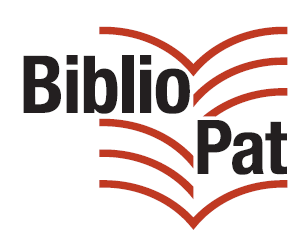 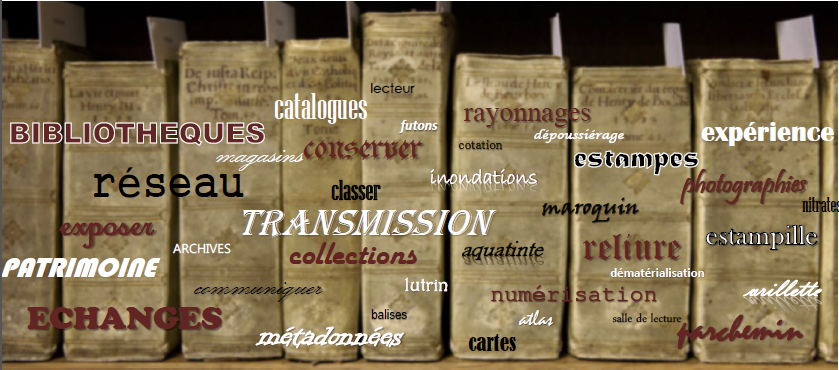 TitreFiche pratiqueTitre 1Texte justifiéPuces 1Puce 2Titre 1BibliographieMonographiesTitre / Auteur – Editeur, année. – nb p. WebographieTitre : http://www... (page consultée le jj mois AAA)